Краткая инструкция по работе с компьютерной техникойВвод данных в карточку основного средстваДля внесения данных в  карточку основного средства необходимо зайти в подсистему «Материально-техническое обеспечение», раздел «Основные средства»- «Оборудование».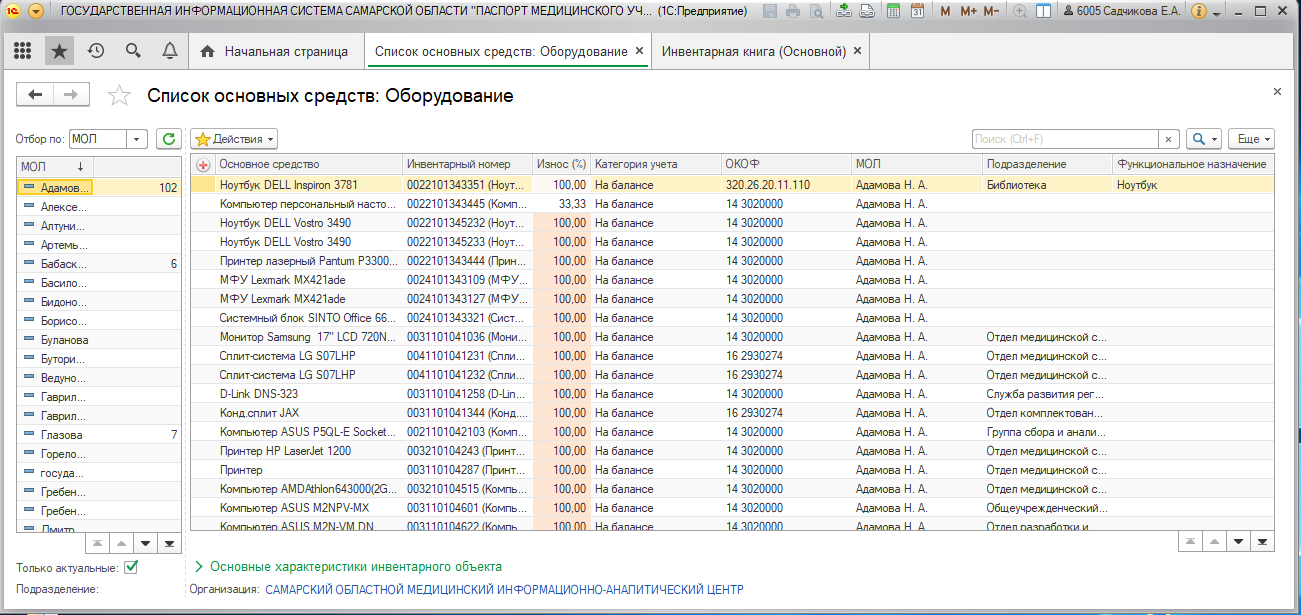 Наполнение данных о функциональном назначении, модели, современном процессоре, пользователем осуществляется в карточке основного средства на вкладке «Доп. сведения. Оборудование».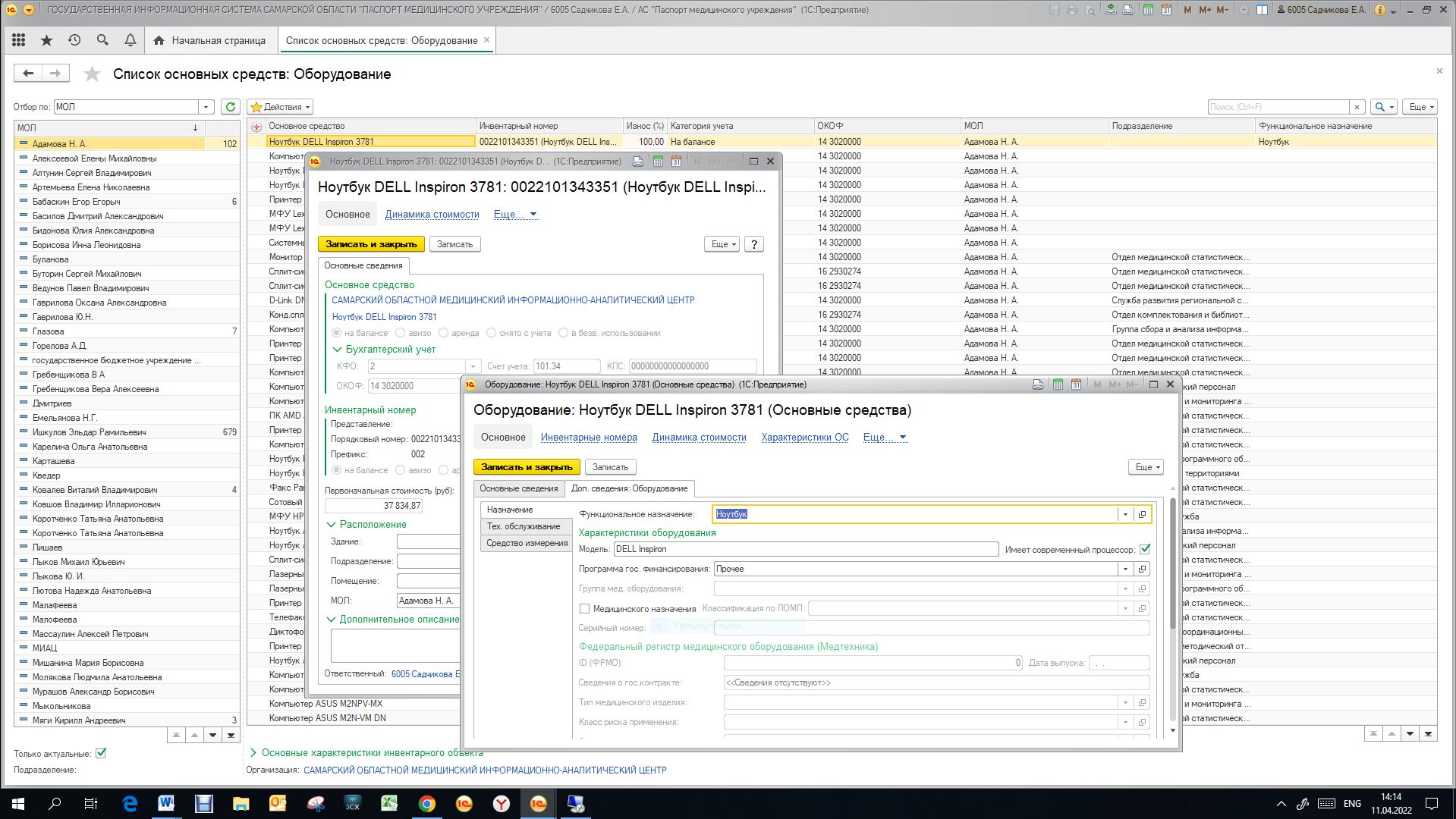  «Функциональное назначение» - вводится информация                                       по функциональному назначению основного средства, выбор значения из справочника «Функциональные назначения»,«Модель» - строка ввода, указывается информация о модели основного средства,«Программа гос. финансирования» - указывается информация о программе финансирования, по которой приобретено основное средство, выбор осуществляется                 из справочника «Программы государственного финансирования».Признак наличия современного процессора, булево.Наполнение данных о дате ввода в эксплуатацию, ОКОФ пользователем осуществляется в карточке основного средства на вкладке «Основные сведения».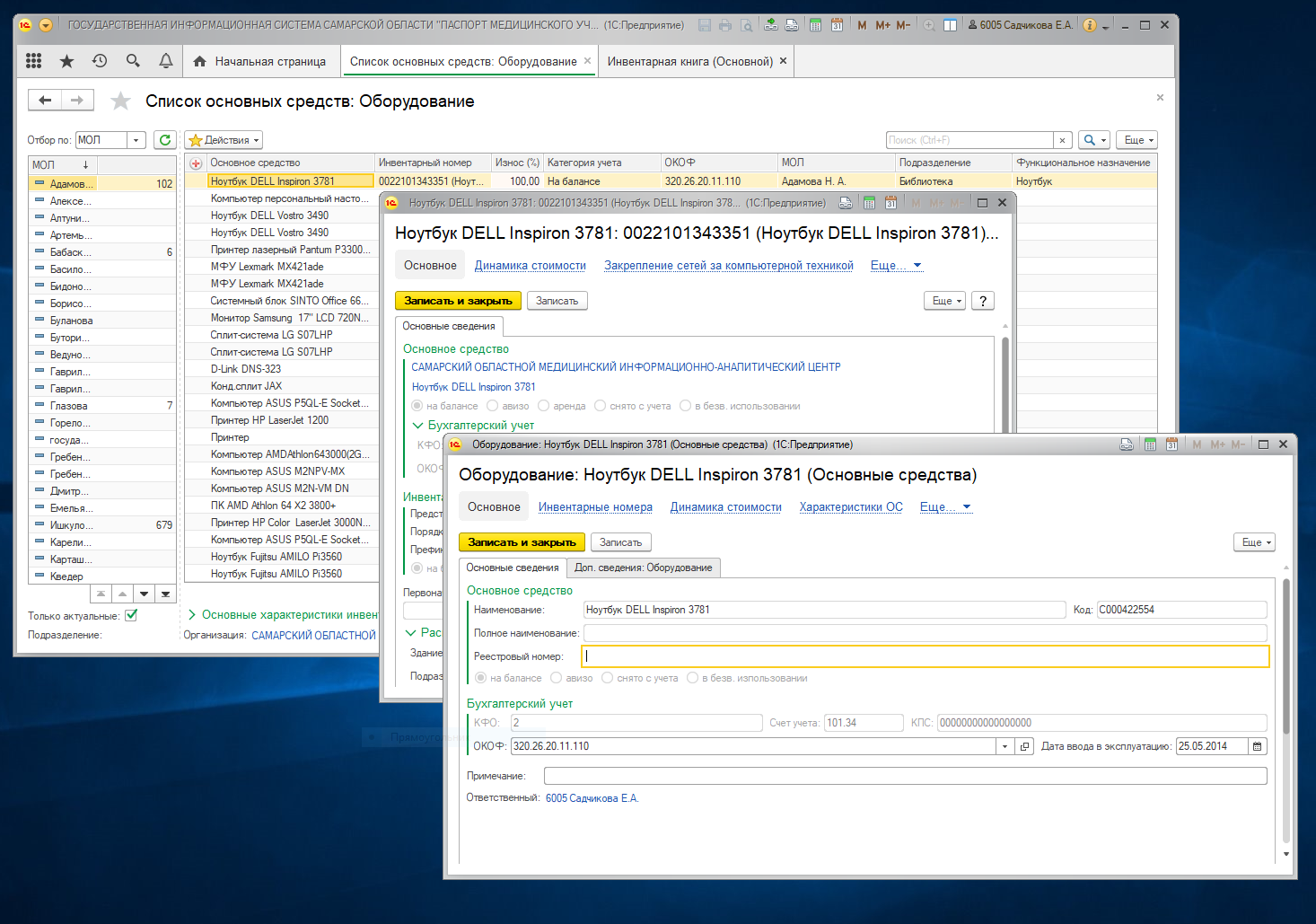 Формирование отчета по компьютерному оснащениюДля удобства контроля данных по медицинскому оборудованию разработан дополнительный отчет «Отчет по компьютерному оснащению». Для работы с отчетом у пользователя медицинской организации должен быть добавлен профиль «Внешние обработки и отчеты». Отчет доступен пользователям в разделе «Главное» - «Дополнительные отчеты» - «Отчет по компьютерному оснащению».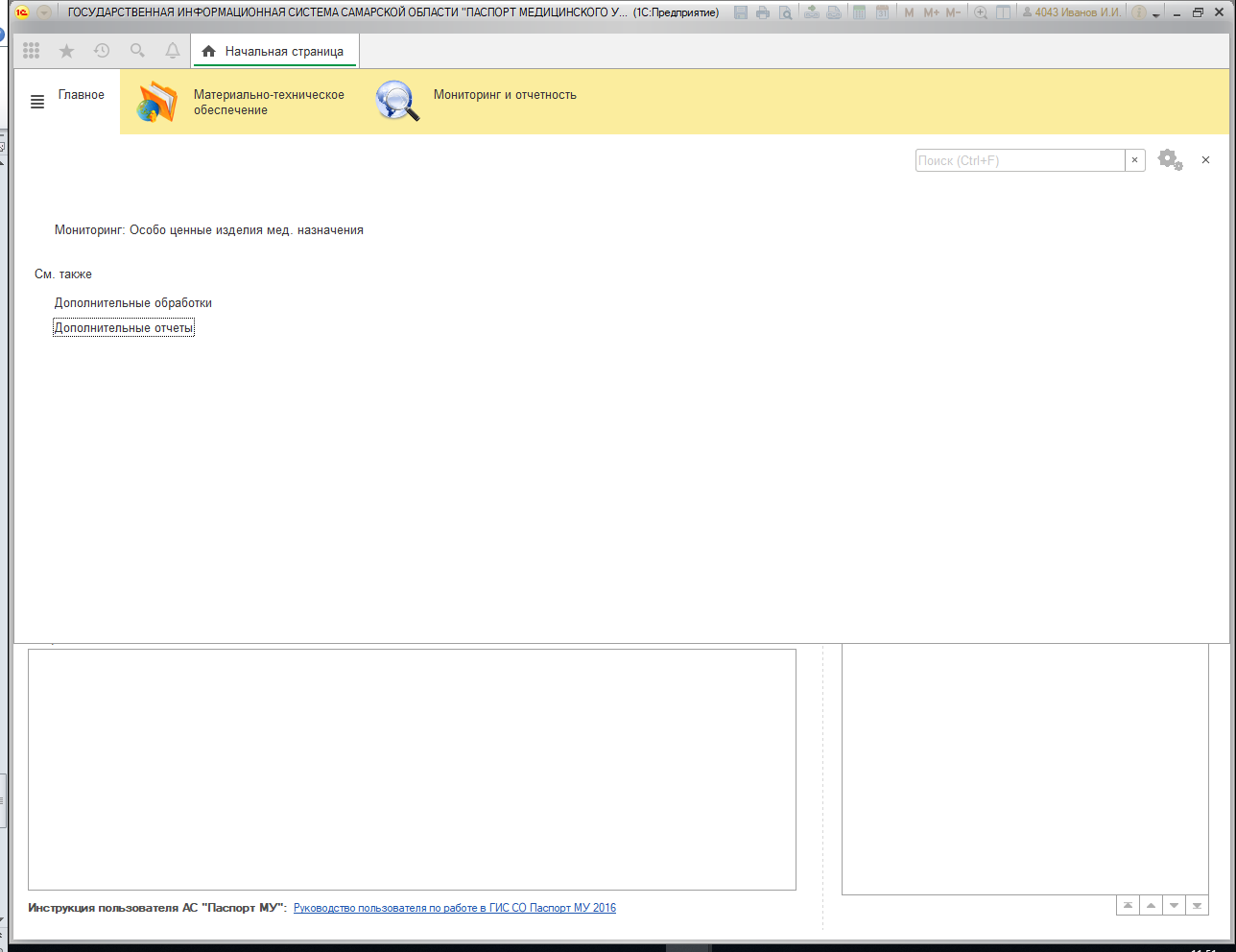 В форме «Дополнительные отчеты» встать на отчет и нажать «Выполнить»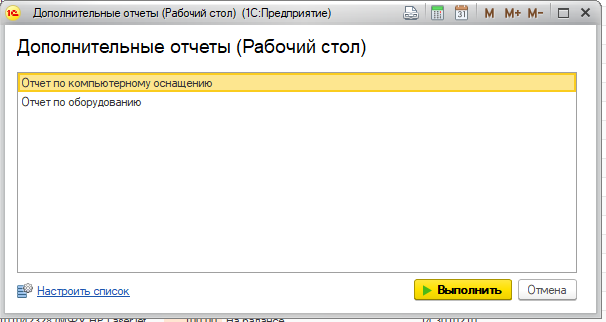 Для формирования отчета начать кнопку «Сформировать»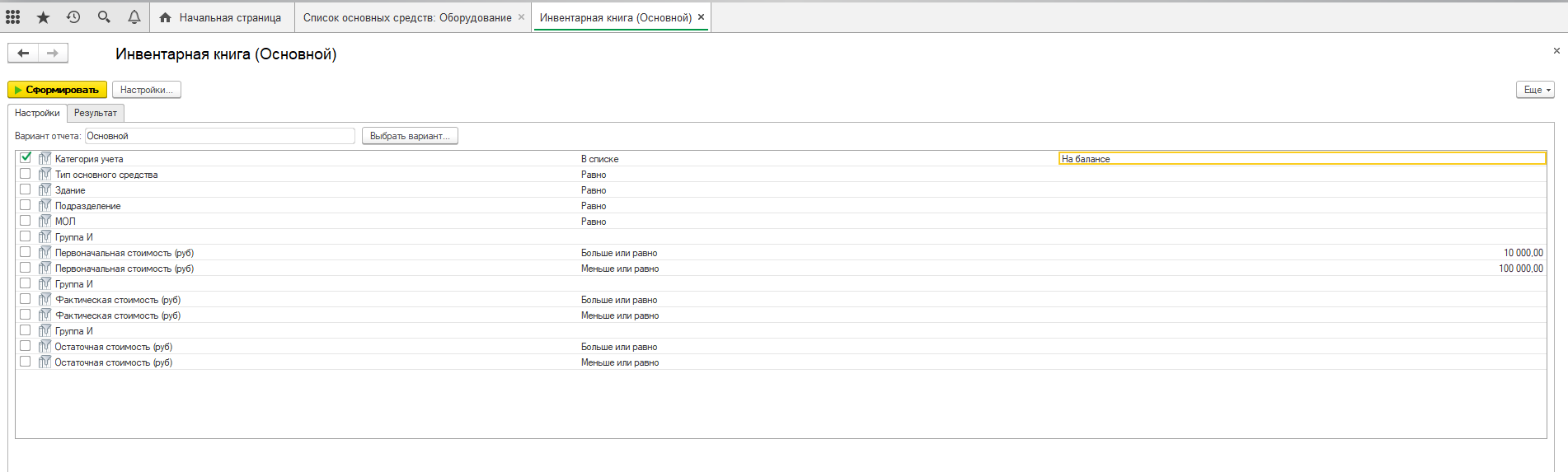 Для просмотра итогов отчета перейти на вкладку «Результат»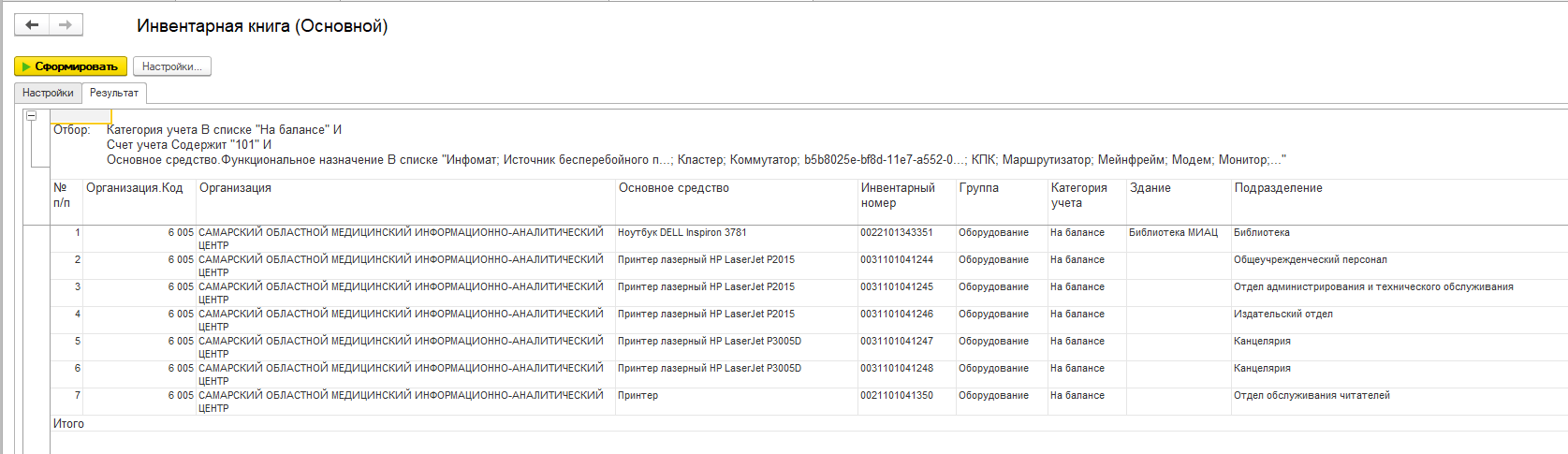 